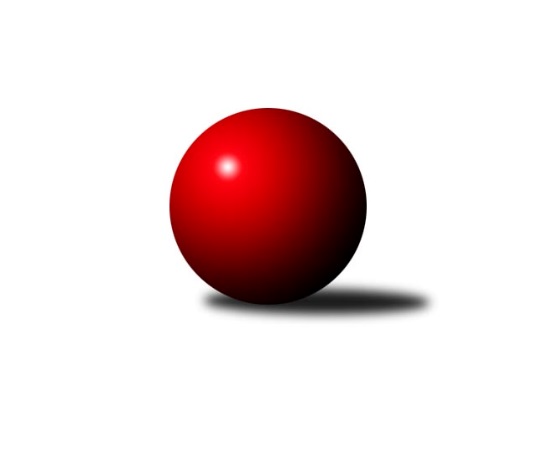 Č.8Ročník 2022/2023	16.11.2022Nejlepšího výkonu v tomto kole: 1479 dosáhlo družstvo: TJ Spartak Trhové Sviny DMeziokresní přebor ČB-ČK B 4 členné  2022/2023Výsledky 8. kolaSouhrnný přehled výsledků:TJ Spartak Trhové Sviny D	- Kuželky Borovany D	4:2	1479:1413	6.0:2.0	16.11.Kuželky Borovany E	- TJ Nová Ves B	0:6	1339:1426	3.0:5.0	16.11.Tabulka družstev:	1.	TJ Spartak Trhové Sviny E	6	6	0	0	30.0 : 6.0 	33.0 : 15.0 	 1505	12	2.	TJ Nová Ves B	7	5	0	2	27.0 : 15.0 	34.0 : 22.0 	 1435	10	3.	TJ Spartak Trhové Sviny D	7	4	0	3	24.0 : 18.0 	30.5 : 25.5 	 1364	8	4.	Kuželky Borovany D	6	1	0	5	11.0 : 25.0 	16.0 : 32.0 	 1310	2	5.	Kuželky Borovany E	6	0	0	6	4.0 : 32.0 	14.5 : 33.5 	 1322	0Podrobné výsledky kola:	 TJ Spartak Trhové Sviny D	1479	4:2	1413	Kuželky Borovany D	František Polák	 	 188 	 170 		358 	 2:0 	 305 	 	142 	 163		Tomáš Novotný	Bedřich Kroupa	 	 181 	 189 		370 	 1:1 	 381 	 	201 	 180		Josef Špulka	Nela Koptová	 	 188 	 209 		397 	 2:0 	 353 	 	152 	 201		Ondřej Plzák	Nela Horňáková	 	 178 	 176 		354 	 1:1 	 374 	 	205 	 169		Karel Belešrozhodčí: Josef SvobodaNejlepší výkon utkání: 397 - Nela Koptová	 Kuželky Borovany E	1339	0:6	1426	TJ Nová Ves B	Jaroslava Frdlíková	 	 187 	 158 		345 	 1:1 	 363 	 	173 	 190		Milan Bednář	František Stodolovský	 	 183 	 175 		358 	 0:2 	 404 	 	202 	 202		Saša Sklenář	Marie Dvořáková	 	 155 	 132 		287 	 1:1 	 292 	 	141 	 151		František Vašíček	Josef Malík	 	 181 	 168 		349 	 1:1 	 367 	 	171 	 196		Milan Churavýrozhodčí: Jiří MalovanýNejlepší výkon utkání: 404 - Saša SklenářPořadí jednotlivců:	jméno hráče	družstvo	celkem	plné	dorážka	chyby	poměr kuž.	Maximum	1.	Saša Sklenář 	TJ Nová Ves B	416.17	282.3	133.8	4.7	3/3	(441)	2.	Bohuslav Švepeš 	TJ Spartak Trhové Sviny E	407.50	284.1	123.4	5.1	2/2	(426)	3.	Milan Churavý 	TJ Nová Ves B	384.22	274.3	109.9	10.6	3/3	(394)	4.	Josef Svoboda 	TJ Spartak Trhové Sviny E	380.25	272.0	108.3	11.3	2/2	(399)	5.	Nela Koptová 	TJ Spartak Trhové Sviny D	374.25	265.3	108.9	10.4	3/3	(407)	6.	Milan Bednář 	TJ Nová Ves B	374.17	280.2	94.0	14.2	3/3	(396)	7.	Jiří Švepeš 	TJ Spartak Trhové Sviny E	371.75	266.8	105.0	10.5	2/2	(394)	8.	Josef Špulka 	Kuželky Borovany D	365.33	254.7	110.7	8.7	3/3	(381)	9.	Josef Malík 	Kuželky Borovany E	363.11	267.3	95.8	14.1	3/3	(371)	10.	Bedřich Kroupa 	TJ Spartak Trhové Sviny D	357.60	261.4	96.2	16.2	3/3	(379)	11.	Vít Malík 	TJ Spartak Trhové Sviny D	355.50	250.5	105.0	11.5	2/3	(376)	12.	František Stodolovský 	Kuželky Borovany E	349.61	256.9	92.7	16.9	3/3	(361)	13.	Vlastimil Kříha 	TJ Spartak Trhové Sviny E	347.50	249.0	98.5	12.6	2/2	(391)	14.	Jaroslava Frdlíková 	Kuželky Borovany E	344.75	256.5	88.3	15.5	2/3	(361)	15.	Karel Beleš 	Kuželky Borovany D	343.58	252.4	91.2	16.3	3/3	(374)	16.	Ondřej Plzák 	Kuželky Borovany D	339.67	256.0	83.7	17.5	2/3	(353)	17.	Ladislav Staněk 	TJ Nová Ves B	314.17	239.3	74.8	22.0	3/3	(363)	18.	František Polák 	TJ Spartak Trhové Sviny D	312.80	231.3	81.5	19.9	3/3	(397)	19.	František Vašíček 	TJ Nová Ves B	311.61	232.7	78.9	21.2	3/3	(355)	20.	Radomil Dvořák 	Kuželky Borovany E	305.50	231.0	74.5	21.0	2/3	(308)	21.	Iva Soukupová 	Kuželky Borovany E	302.50	230.5	72.0	22.5	3/3	(351)	22.	Milan Šimek 	Kuželky Borovany D	300.38	231.8	68.6	22.5	2/3	(343)	23.	Marie Dvořáková 	Kuželky Borovany E	292.50	218.8	73.8	24.5	2/3	(303)	24.	Tomáš Novotný 	Kuželky Borovany D	290.58	216.6	74.0	20.8	3/3	(327)		Bohuslav Švepeš 	TJ Spartak Trhové Sviny E	369.33	261.3	108.0	14.0	1/2	(384)		Jan Votruba 	TJ Spartak Trhové Sviny E	368.00	255.0	113.0	12.0	1/2	(368)		Nela Horňáková 	TJ Spartak Trhové Sviny D	355.25	262.3	93.0	15.0	1/3	(382)		Lukáš Průka 	TJ Spartak Trhové Sviny D	330.00	247.0	83.0	14.0	1/3	(330)Sportovně technické informace:Starty náhradníků:registrační číslo	jméno a příjmení 	datum startu 	družstvo	číslo startu
Hráči dopsaní na soupisku:registrační číslo	jméno a příjmení 	datum startu 	družstvo	Program dalšího kola:9. kolo22.11.2022	út	17:00	Kuželky Borovany D - Kuželky Borovany E				TJ Spartak Trhové Sviny D - -- volný los --	24.11.2022	čt	17:00	TJ Nová Ves B - TJ Spartak Trhové Sviny E	Nejlepší šestka kola - absolutněNejlepší šestka kola - absolutněNejlepší šestka kola - absolutněNejlepší šestka kola - absolutněNejlepší šestka kola - dle průměru kuželenNejlepší šestka kola - dle průměru kuželenNejlepší šestka kola - dle průměru kuželenNejlepší šestka kola - dle průměru kuželenNejlepší šestka kola - dle průměru kuželenPočetJménoNázev týmuVýkonPočetJménoNázev týmuPrůměr (%)Výkon5xSaša SklenářNová Ves B4045xSaša SklenářNová Ves B116.244045xNela KoptováTr. Sviny D3975xNela KoptováTr. Sviny D109.643972xJosef ŠpulkaBorovany D3817xMilan ChuravýNová Ves B105.593671xKarel BelešBorovany D3742xJosef ŠpulkaBorovany D105.223813xBedřich KroupaTr. Sviny D3703xMilan BednářNová Ves B104.443637xMilan ChuravýNová Ves B3671xKarel BelešBorovany D103.29374